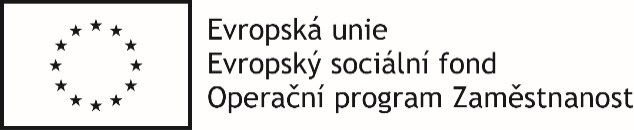 Smlouva o spolupráciuzavřená dle § 1746 odst. (2) zákona č. 89/2012 Sb., občanský zákoník, v platném zněníNíže uvedeného dne, měsíce a roku uzavřely:Centrum sociálních služeb Znojmo, příspěvková organizacezastoupeno: 	Mgr. Radka Sovjáková, DiS.,  ředitelka	se sídlem: 	U Lesíka 3547/11, 669 02 ZnojmoIČ: 	456 71 770číslo účtu: 	e-mail: 	                         		datová schránka: 		 	 (dále jen „smluvní strana 1“) Sociální rádce, s.r.o.zastoupený: 		Mgr. Radka Pešlová, jednatelkase sídlem:		        Kurská 295/2, 625 00  BrnoIČ:			07406771číslo účtu:		        e-mail: 			datová schránka: 		 (dále jen „smluvní strana 2“)tuto smlouvu o spolupráci:Článek I.Předmět smlouvyPředmětem smlouvy je spolupráce smluvních stran na projektu „Podpora zkvalitňování sociálních služeb v organizaci Centrum sociálních služeb Znojmo, příspěvková organizace“, reg. č. CZ.03.2.63/0.0/0.0/17_071/0007627 v rámci klíčové aktivity č. 4: Inovace smluv o poskytování sociální služby. Smluvní strana 2 se zavazuje aktualizovat pro smluvní stranu 1 soubor smluv o poskytování sociálních služeb v souladu s platnými právními předpisy v rámci ČR (zejména zákonem o sociálních službách, občanským zákoníkem a nařízením EU o ochraně osobních údajů „GDPR“). Předmětem aktualizace budou tyto smlouvy: Smlouva  o poskytování sociální služby - Domov pro seniorySmlouva o poskytování sociální služby - Domov se zvláštním režimemSmlouva o poskytování sociální služby - Pečovatelská službaSmlouva o poskytování sociální služby - Centrum denních služebSmlouva o poskytování sociální služby - Odlehčovací službaSmlouva o poskytování sociální službě - NoclehárnaSmlouva o poskytování sociální služby - Odborné sociální poradenstvíAktualizace smluv bude prováděna v časovém rozmezí od 1. 11.2019 do 31. 7.2020Aktualizace bude prováděna v sídle smluvní strany 2. Případné potřebné konzultace budou prováděny dálkovým způsobem. Osobní konzultace v místě sídla smluvní strany 1 bude vykonávána po vzájemné dohodě obou smluvních stran.Článek II.Práva a povinnosti smluvních stranSmluvní strana 1 se zavazuje: zkompletovat nově vytvořené a inovované metodické dokumenty v souladu s novelou 
zákona č. 108/2006 Sb., o sociálních službách a Nařízením Evropského parlamentu a Rady (EU) 2016/679, o ochraně fyzických osob v souvislosti se zpracováním osobních údajů a o volném pohybu těchto údajů a o zrušení směrnice 95/46/ES (obecné nařízení o ochraně osobních údajů) a zákona č. 110/2019 Sb., o zpracování osobních údajů, v platném zněnízaslat smluvní straně 2 veškeré podklady pro inovaci smlouvy o poskytování sociální služby (především stávající smlouvy o poskytování sociálních služeb, domovní řád/vnitřní řád služby, stížnostní řád, podklady k výpočtu úhrady, vzor individuálního plánování s klientem, dohodu o úhradě třetí stranou, příkazní smlouvu/závazek opatrovníka atd., pokud má tyto dokumenty vytvořeny – elektronicky a to s dvouměsíčním předstihem, před termínem, ke kterému by měla být závěrečná inovace dané smlouvy vytvořena. zajistit, aby zaměstnanci, kteří se budou podílet na zpracovávání a realizování inovace smluv sociálních služeb, spolupracovali se smluvní stranou 2 tak, aby poskytované informace byly relevantní se znalostí prostředí a vzájemná spolupráce byla aktivní, smysluplná.Smluvní strana 2 se zavazuje: spolupracovat se zaměstnanci smluvní strany 1 ve všech fázích souvisejících s procesem inovace smluv o poskytování sociálních služeb. Jedná se zejména o předávání vypracovaných písemných podkladů a vyhotovených dokumentů, jejich projednávání se zaměstnanci, pro které jsou závazné, včetně připomínkování a odpovědí na dotazy. Zpracovat do konečné podoby potřebné dokumenty. Inovovat smlouvu o poskytování sociálních služeb pro danou konkrétní službu vždy do dvou měsíců od zaslání kompletní podkladové dokumentace (především stávající smlouvy o poskytování sociálních služeb, domovní řád/vnitřní řád služby, stížnostní řád, podklady k výpočtu úhrady, dohodu o úhradě třetí stranou, příkazní smlouvu/závazek opatrovníka atd., pokud má tyto dokumenty smluvní strana 1 vytvořeny). Smluvní strany se zavazují:zachovávat mlčenlivost o všech skutečnostech, o kterých se v souvislosti s inovací smluv a vzájemné spolupráce dozví. Výjimkou z mlčenlivosti je následné využití inovovaných dokladů v další činnosti smluvní strany 1. komunikovat především elektronickou formou (email, v případě osobních údajů datovou schránkou), telefonicky a případně osobně při konzultacích v místě sídla smluvní strany 1.Článek III.Cena a platební podmínkyZa řádně vyhotovenou inovaci smluv odpovídající sjednaným podmínkám vyplatí smluvní strana 1 smluvní straně 2 cenu dle faktury vystavené smluvní stranou 2.Práce bude provedena v maximálním rozsahu 96 hod., přičemž se do tohoto času započítává i čas práce smluvní strany 2 mimo čas strávený u smluvní strany 1. 1 hodina práce je oceněna částkou 1 400 Kč, bez DPH (smluvní strana 2 není plátcem DPH).Jiné náklady (cestovné atd.) nejsou započítávány.Cena bude hrazena převodem na účet smluvní strany 2 uvedený v záhlaví této smlouvy do 14 dnů od předložené faktury.Datum vystavení faktury bude současně datem uskutečnění zdanitelného plnění.Věcnou a formální správnost faktury potvrdí ředitelka smluvní strany 1.Smluvní strany mají právo vystavovat faktury i v elektronické podobě.Článek IV.Závěrečná ustanoveníTato smlouva se uzavírá na dobu od 1. 11. 2019 do 31. 7. 2020 a platnosti nabývá dnem podpisu obou smluvních stran? Tato smlouva je vyhotovena ve dvou stejnopisech, z nichž každá strana obdrží jeden.Každá ze smluvních stran je oprávněna tuto smlouvu vypovědět i bez udání důvodu.Výpovědní doba je 6 měsíců a počíná běžet 1. dnem měsíce následujícího po doručení výpovědi druhé smluvní straně. Smluvní strana 2 je oprávněna vypovědět smlouvu bez výpovědní doby v případě, že smluvní strana 1 bude v prodlení se zaplacením úhrady dle čl. III., odst. 5 déle jak 10 dnů poté, co jí smluvní strana 2 písemně vyzvala k zaplacení.Obě smluvní strany mohou vypovědět smlouvu bez výpovědní doby, pokud by došlo ke zrušení smluvní strany likvidací, byl prohlášen konkurz, případně byl podán insolvenční návrh na druhou smluvní stranu.Každá změna této smlouvy může být s právní účinností vykonána jen ve formě řádného očíslovaného dodatku podepsaného oběma smluvními stranami.Každá smluvní strana plně odpovídá druhé smluvní straně za jakoukoliv škodu způsobenou touto smluvní stranou druhé smluvní straně jakýmkoliv porušením povinnosti této smluvní strany uvedené v této smlouvě.Doručuje se především elektronicky. Údaje k doručování jsou totožné s uvedenými u každé smluvní strany. Změnu doručovacích údajů nahlásí strana druhé straně s dostatečným předstihem.  doručené je dnem doručenídoručené je 5. dnem po odeslání, pokud došlo ke zmaření doručení (např. odmítnutí, nevyzvednutí).Tato smlouva se řídí právním řádem České republiky, zejména zák. č. 89/2012 Sb., občanský zákoník, ve znění pozdějších předpisů.Ve Znojmě dne 1. 11. 2019...................................						...................................Mgr. Radka Sovjáková, DiS.					Mgr. Radka Pešlová,ředitelka							jednatelkaza smluvní stranu 1						za smluvní stranu 2